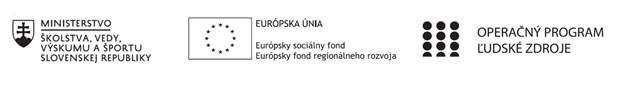 Správa o činnosti pedagogického klubu Prioritná osVzdelávanieŠpecifický cieľ1.1.1 Zvýšiť inkluzívnosť a rovnaký prístup ku kvalitnému vzdelávaniu a zlepšiť výsledky a kompetencie detí a žiakovPrijímateľZákladná škola, Štúrova 341, Hanušovce nad TopľouNázov projektuRozvoj funkčnej gramotnosti žiakov v základnej školeKód projektu  ITMS2014+312011Q919Názov pedagogického klubu Klub prírodovedy na 1. stupni ZŠDátum stretnutia  pedagogického klubu19. 9. 2019Miesto stretnutia  pedagogického klubuUčebňa I.CMeno koordinátora pedagogického klubuMgr. Anna OndovováOdkaz na webové sídlo zverejnenej správywww.zshanusovce.edupage.skManažérske zhrnutie:Kreatívnou činnosťou v  edukácii rozvíjať funkčnú gramotnosť a viesť žiakov  k zlepšeniu osvojených si zručností.kľúčové slová : edukácia, funkčná gramotnosťHlavné body, témy stretnutia, zhrnutie priebehu stretnutia: Tvorba rámcového programu  činnosti pedagogického klubuNávrh programu na rozvoj prírodovednej gramotnosti pre žiakov Klasifikácia úlohDiskusiaPrivítanie členov klubu, prezentácia členov.-      návrh a úprava úloh prácešpecifikácia úloh na jednotlivé mesiace -     obťažnosť a postupnosť  zostavených úloh  –   zameranie úlohDiskusianávrhy , sumarizácia, efektívnosť  úloh v praxi Závery a odporúčania:Výmena skúseností pri využívaní moderných vyučovacích postupov a metód podporujúcich inovácie vo vzdelávaní Vypracoval (meno, priezvisko)Mgr. Anna OndovováDátum20.9. 2019PodpisSchválil (meno, priezvisko)DátumPodpis